  การขอพระราชทานเพลิงศพและการขอดินพระราชทานหลักเกณฑ์ในการขอพระราชทานเพลิงศพ  1. พระสมณศักดิ์ ตั้งแต่ชั้น “พระครูสัญญาบัตร” ขึ้นไป  และพระภิกษุ  สามเณรเปรียญธรรม  9  ประโยค 2. พระราชวงศ์ ตั้งแต่ชั้น “หม่อมเจ้า” ขึ้นไป 3. ผู้ที่ได้รับพระราชทานบรรดาศักดิ์ 4. ข้าราชการตั้งแต่ระดับ 3 ขึ้นไป 5. ข้าราชการฝ่ายทหาร ตำรวจ ยศชั้นร้อยตรี  เรือตรี  เรืออากาศตรี  ร้อยตำรวจตรี ขึ้นไป 6. ผู้ที่ได้รับพระราชทานเครื่องราชอิสริยาภรณ์ ตั้งแต่“เบญจมดิเรกคุณาภรณ์”(บ.ภ.)“เบญจมาภรณ์มงกุฎไทย”(บ.ม.) ขึ้นไป 7. ผู้ที่ได้รับพระราชทานเครื่องราชอิสริยาภรณ์ “จุลจอมเกล้า”  8. ผู้ที่ได้รับพระราชทานเครื่องราชอิสริยาภรณ์เหรียญ “รัตนาภรณ์” รัชกาลปัจจุบัน 9. ประธานองค์กรต่างๆ ที่กำหนดในรัฐธรรมนูญ และรัฐมนตรีที่ถึงแก่กรรมในขณะดำรงตำแหน่ง10. บิดาและมารดาของผู้ดำรงตำแน่งองคมนตรี นายกรัฐมนตรี ประธานรัฐสภา ประธานสภาผู้แทนราษฎร ประธานวุฒิสภา      ประธานศาลฎีกา ประธานองค์กรต่างๆ ที่กำหนดในรัฐธรรมนูญ และรัฐมนตรีที่ถึงแก่กรรมขณะในขณะบุตรดำรงตำแหน่ง11. สมาชิกสภาผู้แทนราษฎร สมาชิกวุฒิสภา และผู้ว่าราชการกรุงเทพมหานครที่ถึงแก่กรรมในขณะดำรงตำแหน่ง12. ผู้ที่ทรงพระกรุณาโปรดเกล้าฯ เป็นกรณีพิเศษหลักเกณฑ์ในการขอพระราชทานเพลิงศพ เป็นกรณีพิเศษ  1. ผู้ที่เนื่องในราชสกุล ชั้นหม่อมราชวงศ์และหม่อมหลวง 2. ผู้ที่ไดรับพระราชเหรียญราชรุจิ เหรียญกล้าหาญ และเหรียญชัยสมรภูมิ 3. บิดามารดาของข้าราชการผู้ใหญ่ระดับ 6 ขึ้นไป 4. บิดามารดาของผู้ที่ได้รับพระราชทานเครื่องราชอิสริยาภรณ์ “ตริตาภรณ์ช้างเผือก” (ต.ช.) ขึ้นไป 5. บิดามารดาของข้าราชการฝ่ายทหาร ตำรวจ ชั้นยศตั้งแต่ พันโท นาวาโท นาวาอากาศโท และพันตำรวจโท ขึ้นไป 6. พนักงานรัฐวิสาหกิจระดับสูง 7. บิดามารดาของพระสมณศักดิ์ ตั้งแต่ชั้น “พระครูสัญญาบัตร” ขึ้นไป 8. ผู้ปฏิบัติหน้าที่ดังต่อไปนี้ ที่ถึงแก่กรรมในขณะดำรงตำแหน่ง	- กำนัน ผู้ใหญ่บ้าน	- นายกสภาองค์การบริหารส่วนตำบล และสมาชิกสภาองค์การบริหารส่วนตำบล	- นายกสภาองค์การบริหารส่วนจังหวัด และสมาชิกสภาองค์การบริหารส่วนจังหวัด	- นายกเทศมนตรี และสมาชิกสภาเทศบาล	- สมาชิกสภากรุงเทพมหานคร และสมาชิกสภาเขตกรุงเทพมหานคร	- นายกเมืองพัทยา และสมาชิกสภาเมืองพัทยา 9. ผู้บริจาคทรัพย์สินเพื่อการกุศล คิดเป็นมูลค่าไม่น้อยกว่า500,000 บาท10. ผู้ที่บริจาคร่างกายหรืออวัยวะแก่สภากาชาดไทย โรงพยาบาลของรัฐหรือสถานศึกษา เพื่อประโยชน์ทางการแพทย์11. ข้าราชการ ทหาร ตำรวจ ชั้นยศต่ำกว่าสัญญาบัตรที่เสียชีวิตขณะปฏิบัติหน้าที่12. ผู้ที่ทำประโยชน์ให้กับสังคมและประเทศชาติ หมายเหตุ   บุคคลผู้ทำลายชีพตนเองและผู้ต้องอาญาแผ่นดินไม่พระราชทานเพลิงศพ และเครื่องเกียรติยศประกอบศพขั้นตอนในการขอพระราชทานเพลิงศพ	1. การขอพระราชทานเพลิงศพ : เจ้าภาพหรือทายาทผู้ประสงค์ขอพระราชทานเพลิงศพ จะต้องทำหนังสือแจ้งไปยัง     กระทรวงเจ้าสังกัดของผู้ถึงแก่กรรม โดยระบุ	- ชื่อ ตำแหน่ง ชั้น ยศ ของผู้ถึงแก่กรรม	- ถึงแก่กรรมด้วยโรคอะไร ที่ไหน เมื่อใด	- ได้รับพระราชทานเครื่องราชอิสริยาภรณ์อะไรบ้าง	- มีความประสงค์จะขอรับพระราชทานเครื่องเกียรติยศประกอบศพอย่างใดบ้าง	- ระบุวัน เวลา สถานที่ที่จะฌาปนกิจ	2. การขอพระราชทานเพลิงศพเป็นกรณีพิเศษ : เจ้าภาพหรือทายาท ผู้ประสงค์ขอพระราชทานเพลิงศพกรณีพิเศษ     ต้องทำหนังสือถึงเลขาธิการพระราชวัง โดยระบุ	- ชื่อ-สกุล และประวัติโดยย่อของผู้ถึงแก่กรรม	- ถึงแก่กรรมด้วยโรคอะไร ทีไหน เมื่อใด	- ระบุคุณงามความดีที่เป็นประโยชน์แก่ประเทศชาติ หรือคุณสมบัติตามหลักเกณฑ์การพิจารณาขอพระราชทาน               เพลิงศพเป็นกรณีพิเศษ	- ระบุ วัน เวลา สถานที่ที่จะฌาปนกิจ	หลักฐานที่ต้องนำมาแสดง  	ในการขอพระราชทานเพลิงศพเป็นกรณีพิเศษนั้น จะต้องนำหลักฐานมาแสดงแก่เจ้าหน้าที่ ดังนี้	- ใบมรณบัตรของผู้ถึงแก่กรรม	- ทะเบียนบ้านของทายาทของผู้ถึงแก่กรรม	- บัตรประจำตัวประชาชน หรือบัตรข้าราชการของทายาทของผู้ถึงแก่กรรม	- หนังสือรับรองจากหน่วยงานรัฐวิสาหกิจ ใบอนุโมทนาบัตร ใบประกาศเหรียญกล้าหาญ หรือเหรียญชัยสมรภูมิ	ทั้งนี้ ต้องนำเอกสารต้นฉบับและสำเนาแนบมาพร้อมกับหนังสือด้วย3. ติดต่อวัดเพื่อเตรียมการพระราชทานเพลิงศพ         ในการขอพระราชทานเพลิงศพ ทั้งตามเกณฑ์ที่ได้รับพระราชทานและกรณีพิเศษนั้น จะต้องไม่ตรงกับวันเฉลิมพระชนมพรรษา ของพระบาทสมเด็จพระเจ้าอยู่หัว  และวันเฉลิมฉลองสิริราชสมบัติ พระราชพิธีฉัตรมงคล (และตามประเพณีนิยมไม่มีการเผาศพในวันศุกร์)	     เอกสารประกอบการขอพระราชทานเพลิงศพ   และขอดินพระราชทาน 	(ข้าราชการครูและบุคลากรทางการศึกษา)
  	1.  สำเนาใบมรณบัตร จำนวน 2 ฉบับ
            	2.  สำเนาบัตรประจำตัวประชาชน (ผู้เสียชีวิต)  จำนวน 2 ฉบับ	3.  สำเนาทะเบียนบ้าน (ผู้เสียชีวิต)  จำนวน 2 ฉบับ	4.  สำเนาบัตรประจำตัวเจ้าหน้าที่ของรัฐ (ผู้เสียชีวิต)  จำนวน 2 ฉบับ
              5.  สำเนาบัตรประจำตัวประชาชนของผู้ขอ  จำนวน 2 ฉบับ
              6.  สำเนาทะเบียนบ้านของผู้ขอ  จำนวน 2 ฉบับ	7.  กำหนดการพระราชทานเพลิงศพ/กำหนดการวางดินพระราชทาน	     เอกสารประกอบการขอพระราชทานเพลิงศพ   และขอดินพระราชทาน 	(ข้าราชการผู้รับบำเหน็จบำนาญ)
        	1.  สำเนาใบมรณบัตร จำนวน 2 ฉบับ
            	2.  สำเนาบัตรประจำตัวประชาชน (ผู้เสียชีวิต)  จำนวน 2 ฉบับ	3.  สำเนาทะเบียนบ้าน (ผู้เสียชีวิต)  จำนวน 2 ฉบับ	4.  สำเนาบัตรประจำตัวเจ้าหน้าที่ของรัฐผู้รับบำเหน็จบำนาญ (ผู้เสียชีวิต)  จำนวน 2 ฉบับ
              5.  สำเนาบัตรประจำตัวประชาชนของผู้ขอ  จำนวน 2 ฉบับ
              6.  สำเนาทะเบียนบ้านของผู้ขอ  จำนวน 2 ฉบับ	7.  กำหนดการพระราชทานเพลิงศพ/กำหนดการวางดินพระราชทาน	เอกสารประกอบการขอพระราชทานเพลิงศพเป็นกรณีพิเศษ (ข้าราชการครูและบุคลากรทางการศึกษา)
             	1.  สำเนาบัตรประจำตัวเจ้าหน้าที่ของรัฐ (ทายาทผู้ถึงแก่กรรม)  จำนวน 2 ฉบับ
              2.  สำเนาบัตรประจำตัวประชาชน (ทายาทผู้ถึงแก่กรรม)  จำนวน 2 ฉบับ	3.  สำเนาทะเบียนบ้าน (ทายาทผู้ถึงแก่กรรม)  จำนวน 2 ฉบับ	4.  สำเนาใบมรณบัตร (บิดา/มารดา) จำนวน 2 ฉบับ
            	5.  สำเนาบัตรประจำตัวประชาชน (บิดา/มารดา) จำนวน 2 ฉบับ	6.  สำเนาทะเบียนบ้าน (บิดา/มารดา) จำนวน 2 ฉบับ	7.  กำหนดการพระราชทานเพลิงศพ	 เอกสารประกอบการขอพระราชทานเพลิงศพเป็นกรณีพิเศษ (ข้าราชการผู้รับบำเหน็จบำนาญ)
             	1.  สำเนาบัตรประจำตัวเจ้าหน้าที่ของรัฐผู้รับบำเหน็จบำนาญ (ทายาทผู้ถึงแก่กรรม)  จำนวน 2 ฉบับ
              2.  สำเนาบัตรประจำตัวประชาชน (ทายาทผู้ถึงแก่กรรม)  จำนวน 2 ฉบับ	3.  สำเนาทะเบียนบ้าน (ทายาทผู้ถึงแก่กรรม)  จำนวน 2 ฉบับ	4.  สำเนาใบมรณบัตร (บิดา/มารดา) จำนวน 2 ฉบับ
            	5.  สำเนาบัตรประจำตัวประชาชน (บิดา/มารดา) จำนวน 2 ฉบับ	6.  สำเนาทะเบียนบ้าน (บิดา/มารดา) จำนวน 2 ฉบับ	7.  กำหนดการพระราชทานเพลิงศพ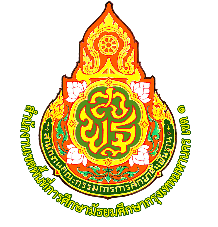 แบบฟอร์มการเสนอขอพระราชทานเพลิงศพวันที่.......................เดือน................................พ.ศ........................เรื่อง  ขอพระราชทานเพลิงศพเรียน  ผู้อำนวยการสำนักงานเขตพื้นที่การศึกษามัธยมศึกษากรุงเทพมหานคร เขต 1		ด้วยข้าพเจ้า..................................................................................เกี่ยวข้องเป็น.................................................ที่อยู่ที่ติดต่อได้................................................................................................................................................................................โทร..............................................................ประสงค์ขอพระราชทานเพลิงศพให้กับ......................................................................เป็น      	 ข้าราชการครูและบุคลากรทางการศึกษา         	           ข้าราชการบำนาญ	        ลูกจ้างประจำตำแหน่งครั้งสุดท้าย...........................................................................โรงเรียน...............................................................................สังกัดสำนักงานเขตพื้นที่การศึกษามัธยมศึกษา เขต 1 ได้รับเครื่องราชอิสริยาภรณ์สูงสุดชั้นตรา.................................................สาเหตุการถึงแก่กรรม..........................................................................................เมื่อวันที่.............................................................กำหนดฌาปณกิจศพในวัน......................................ที่........................................................................เวลา..................................น.ณ (สถานที่ฌาปณกิจศพ)....................................................................................................แขวง/ตำบล........................................เขต/อำเภอ.................................................................................................จังหวัด.........................................................................		จึงเรียนมาเพื่อโปรดพิจารณาขอแสดงความนับถือ..............................................(.........................................................)แบบฟอร์มการเสนอขอพระราชทานเพลิงศพเป็นกรณีพิเศษวันที่.......................เดือน................................พ.ศ........................เรื่อง  ขอพระราชทานเพลิงศพเป็นกรณีพิเศษเรียน  ผู้อำนวยการสำนักงานเขตพื้นที่การศึกษามัธยมศึกษากรุงเทพมหานคร เขต 1		ด้วย นาย/นาง/นางสาว......................................................................................................................................เป็น      	 ข้าราชการครูและบุคลากรทางการศึกษา         	           ข้าราชการบำนาญ	        ลูกจ้างประจำสังกัดสำนักงานเขตพื้นที่การศึกษามัธยมศึกษา เขต 1 ได้รับเครื่องราชอิสริยาภรณ์สูงสุดชั้นตรา.................................................ประสงค์ขอพระราชทานเพลิงศพเป็นกรณีพิเศษให้ นาย/นาง/นางสาว ........................................................................................ผู้เป็น         บิดา            มารดา   ถึงแก่กรรมเนื่องจาก............................................................................................................เมื่อวันที่..................................................กำหนดฌาปณกิจศพในวัน............................ที่.....................................พ.ศ....................เวลา..................................น.  ณ (สถานที่ฌาปณกิศพ).................................................................................................................แขวง/ตำบล..............................................เขต/อำเภอ.................................................จังหวัด.......................................................		จึงเรียนมาเพื่อโปรดพิจารณาขอแสดงความนับถือ..............................................(.........................................................)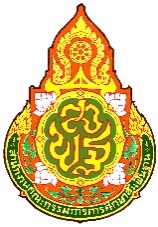 แบบฟอร์มการเสนอขอดินพระราชทานวันที่.......................เดือน................................พ.ศ........................เรื่อง  ขอดินพระราชทาน (สำหรับข้าราชการครูและบุคลากรทางการศึกษา)เรียน  ผู้อำนวยการสำนักงานเขตพื้นที่การศึกษามัธยมศึกษากรุงเทพมหานคร เขต 1		ด้วยข้าพเจ้า..................................................................................เกี่ยวข้องเป็น.................................................ที่อยู่ที่ติดต่อได้................................................................................................................................................................................โทร..............................................................ประสงค์ขอดินพระราชทานให้กับ..............................................................................เป็นข้าราชการครูและบุคลากรทางการศึกษา ตำแหน่ง................................................................................................................       สังกัดสำนักงานเขตพื้นที่การศึกษามัธยมศึกษา เขต 1 ได้รับเครื่องราชอิสริยาภรณ์สูงสุดชั้นตรา.................................................สาเหตุการถึงแก่กรรม..........................................................................................เมื่อวันที่.............................................................กำหนดการวางดินพระราชทานในวัน............................ที่............................................พ.ศ....................เวลา.............................น.ณ (สถานที่การวางดินพระราชทาน)................................................................................แขวง/ตำบล...........................................เขต/อำเภอ.................................................................................................จังหวัด.........................................................................		จึงเรียนมาเพื่อโปรดพิจารณาขอแสดงความนับถือ..............................................(.........................................................)แบบฟอร์มการเสนอขอดินพระราชทานวันที่.......................เดือน................................พ.ศ........................เรื่อง  ขอดินพระราชทาน (สำหรับข้าราชการผู้รับบำเหน็จบำนาญ)เรียน  ผู้อำนวยการสำนักงานเขตพื้นที่การศึกษามัธยมศึกษากรุงเทพมหานคร เขต 1		ด้วยข้าพเจ้า..................................................................................เกี่ยวข้องเป็น.................................................ที่อยู่ที่ติดต่อได้................................................................................................................................................................................โทร..............................................................ประสงค์ขอดินพระราชทานให้กับ..............................................................................เป็นข้าราชการบำนาญ        ตำแหน่ง...........................................................................................................................................       สังกัดสำนักงานเขตพื้นที่การศึกษามัธยมศึกษา เขต 1 ได้รับเครื่องราชอิสริยาภรณ์สูงสุดชั้นตรา.................................................สาเหตุการถึงแก่กรรม..........................................................................................เมื่อวันที่.............................................................กำหนดการวางดินพระราชทานในวัน............................ที่............................................พ.ศ....................เวลา.............................น.ณ (สถานที่การวางดินพระราชทาน)................................................................................แขวง/ตำบล...........................................เขต/อำเภอ.................................................................................................จังหวัด.........................................................................		จึงเรียนมาเพื่อโปรดพิจารณาขอแสดงความนับถือ..............................................(.........................................................)กำหนดการพระราชทานเพลิงศพนายใหญ่    ใจดีณ เมรุวัดนิมมานรดี แขวงบางหว้า  เขตภาษีเจริญ  กรุงเทพมหานครวันอาทิตย์ ที่ 2 กันยายน พ.ศ.2561เวลา 16.00 น.กำหนดการบำเพ็ญกุศลวันเสาร์ ที่ 1 กันยายน พ.ศ. 2565   เวลา 19.00 น.		พระสงฆ์สวดอภิธรรมวันอาทิตย์ที่ 2 กันยายน พ.ศ. 2565   เวลา 10.00 น.		พระสงฆ์เจริญพุทธมนต์   เวลา  11.00 น.		ถวายภัตตาหารเพลแด่พระสงฆ์   เวลา 14.00 น.		มีพระธรรมเทศนา 1 กัณฑ์ แล้วมาติกา – บังสุกุล   เวลา 16.00 น. 		พระราชทานเพลิงศพ